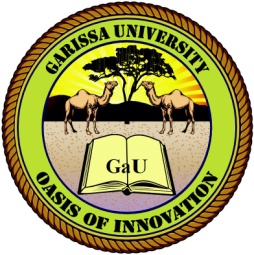 GARISSA UNIVERSITY UNIVERSITY EXAMINATION 2017/2018 ACADEMIC YEAR TWOSECOND SEMESTER EXAMINATIONSCHOOL OF BUSINESS AND ECONOMICS FOR THE DEGREE OF BACHELOR OF BUSINESS MANAGEMENTCOURSE CODE: BBM 230COURSE TITLE: INTRODUCTION TO RISK & INSURANCEEXAMINATION DURATION: 3 HOURSDATE: 09/08/18		                               TIME: 2.00-5.00 PMINSTRUCTION TO CANDIDATESThe examination has SIX (6) questionsQuestion ONE (1) is COMPULSORY Choose any other THREE (3) questions from the remaining FIVE (5) questionsUse sketch diagrams to illustrate your answer whenever necessaryDo not carry mobile phones or any other written materials in examination roomDo not write on this paperThis paper consists of TWO (2) printed pages               	please turn overQUESTION ONE (COMPULSORY)Define the term risk management                                                                                        [2 marks]Describe the steps in conducting  the a HAZOP process                                                    [8 marks]Compare and contrast the concept of conventional insurance to that of sharia complaint [5 marks]Explain various  techniques and tools  for risk identification                                           [10 marks]QUESTION TWOExplain the steps in risk management process                                                                    [5 marks]Discuss the emerging trends in insurance                                                                           [5 marks]Outline the role of government in risk management                                                           [5 marks]QUESTION THREEDescribe major social and economic burden of risk to the society                                   [10 marks]Explain function of risk manager in an organization                                                          [5 marks]QUESTION FOURExplain how event tree analysis(ETA) is used for risk evaluation                                     [5 marks]Compare and Contrast the concept of moral hazard and adverse selection in insurance    [5 marks]Explain the consideration that affect the choice between retention and transfers	         [5 marks]QUESTION FIVEDefine the term insurance                                                                                                    [1 marks]Discus the seven principles of insurance                                                                           [14 marks]QUESTION SIXWhat are the possible sources of risk financing                                                                  [7 marks]Describe some of the pitfalls that one needs to be wary of when carrying out a Hazid process												         [4 marks]Discuss  the main challenges facing organizations in  risk management  today                 [4 marks]